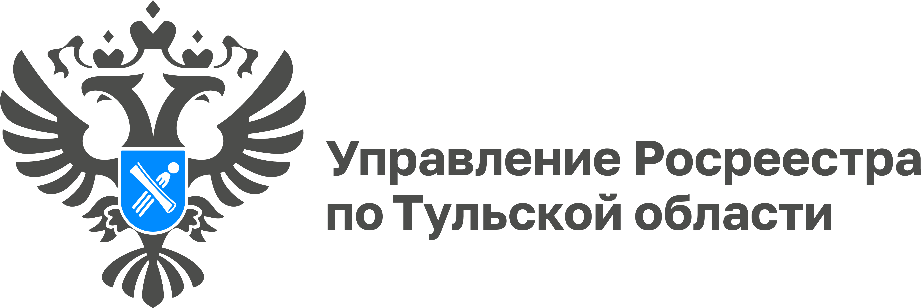 Уважаемые заявители!В целях повышения качества предоставления государственных услуг Росреестр проводит опрос на тему «Удовлетворенности профилактическими мероприятиями, проведенными в рамках федерального государственного земельного контроля (надзора)».Пройти опрос можно любым удобным для вас способом:отсканировать прилагаемый QR - код.перейти по ссылке (https://pos.gosuslugi.ru/lkp/polls/377110/) на платформу обратной связи.перейти по ссылке (https://rosreestr.gov.ru/) на официальный сайт Росреестра. В разделе «Общественное голосование на портале Госуслуг «Мой выбор, мое будущее», где необходимо выбрать «Опрос об удовлетворенности профилактическими мероприятиями, проведенными в рамках федерального государственного земельного контроля (надзора)».Опрос полностью анонимный. Перед его прохождением нужно авторизоваться через учетную запись на Госуслугах. Время прохождения опроса займет не более 5 минут.Ваше мнение важно для нас!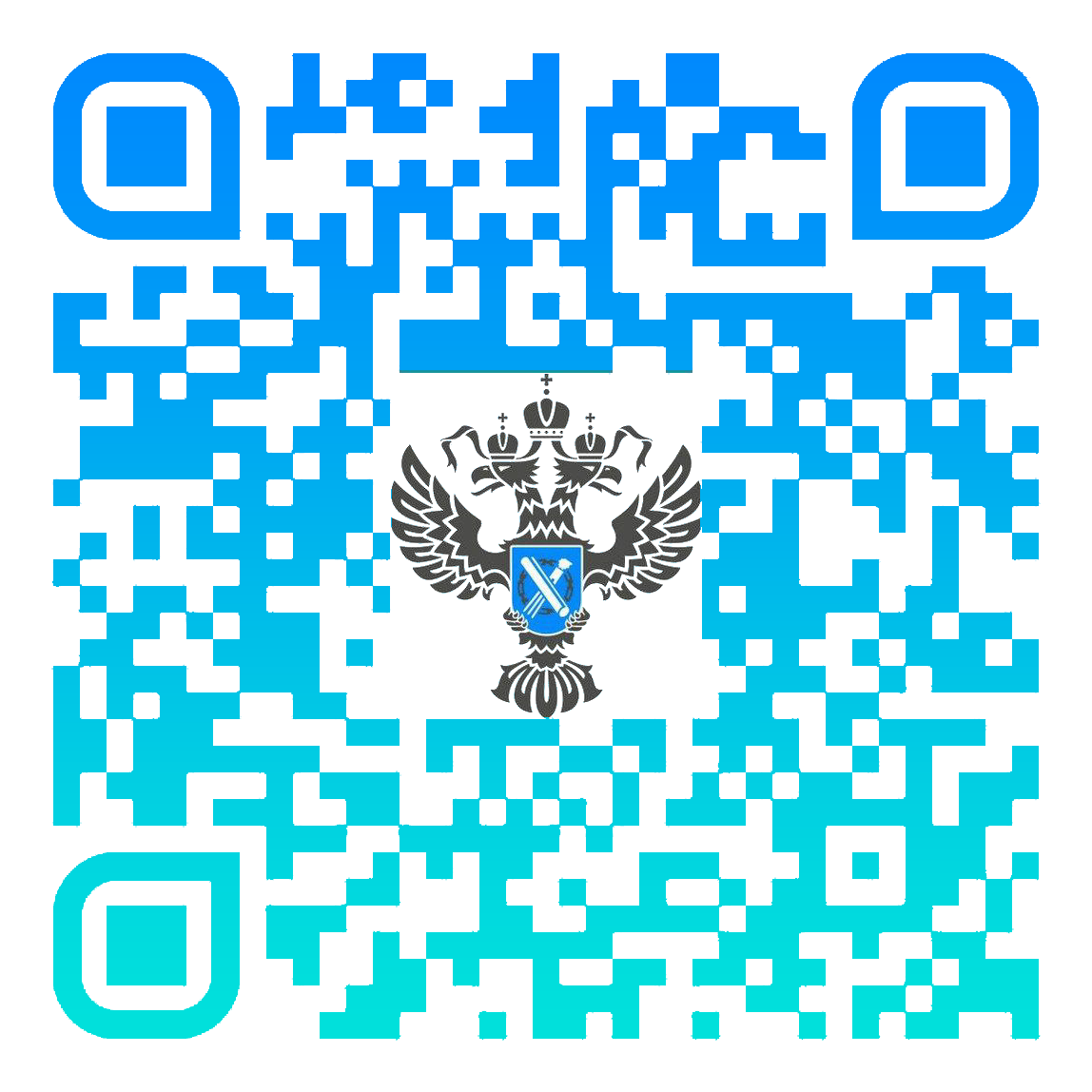 